Publicado en Ciudad de México el 31/05/2018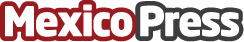 HideMyAss presenta la renovada red VPN 4.0El objetivo de HideMyAss es mantener las cosas privadas en privado. La última versión (4.0) de HideMyAss! incluye un nuevo Modo de Localización (Location Mode), IP Aleatorio (IP Shuffle) y un Interruptor de Emergencia (Kill Switch) para facilitar el manejo de la seguridad y del anonimato en líneaDatos de contacto:Flor Carreno56152196Nota de prensa publicada en: https://www.mexicopress.com.mx/hidemyass-presenta-la-renovada-red-vpn-4-0 Categorías: Software Ciberseguridad Ciudad de México http://www.mexicopress.com.mx